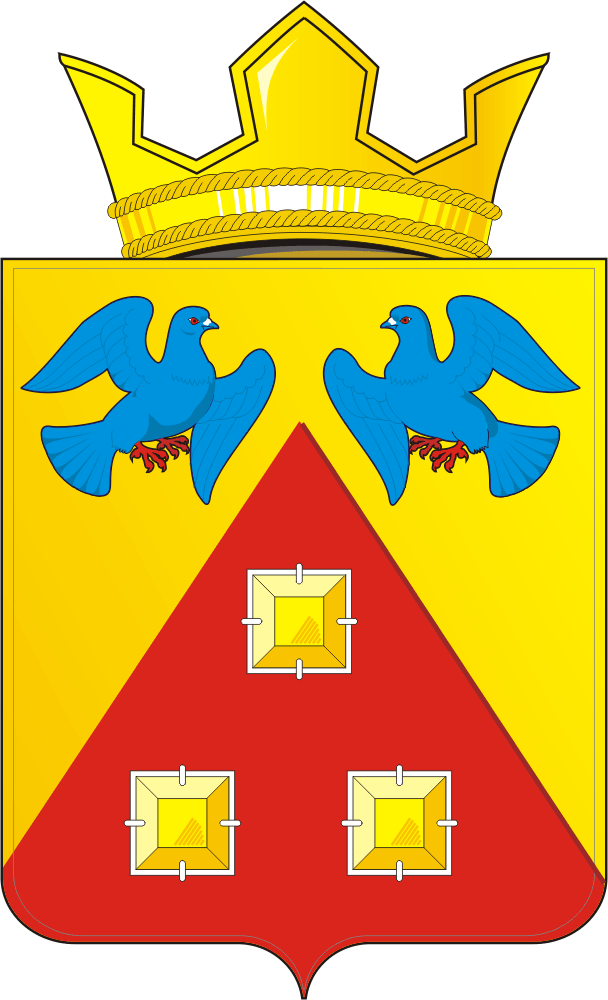 КОНТРОЛЬНО – СЧЕТНЫЙ  ОРГАН «СЧЕТНАЯ ПАЛАТА»МУНИЦИПАЛЬНОГО  ОБРАЗОВАНИЯ САРАКТАШСКИЙ  ПОССОВЕТ  САРАКТАШСКОГО РАЙОНА ОРЕНБУРГСКОЙ ОБЛАСТИ462100, Оренбургская область, п.Саракташ, ул.Свердлова/Депутатская, 5/5, тел. (35333) 6-11-97 E-mail: lan-ksp@mail.ru_____________________________________________            « 19 » ноября  2021 г.                                                                                                       № 4  ЗАКЛЮЧЕНИЕна проект решения «О бюджете муниципального образования Саракташский поссовет на 2022 год и на плановый период 2023 и 2024 годов»    Экспертиза проекта бюджета муниципального образования Саракташский поссовет на 2022 год и на плановый период 2023 и 2024 годов проведена в соответствии со ст.157 Бюджетного кодекса Российской Федерации (далее – БК РФ), Решением Совета депутатов муниципального образования Саракташский поссовет от 29.10.2021г. №62 «Об утверждении Положения о контрольно-счетном органе «Счетная палата» муниципального образования Саракташский поссовет Саракташского района Оренбургской области»,  Решением Совета депутатов муниципального образования Саракташский поссовет от 28.11.2016 года №95 «Об утверждении Положения о бюджетном процессе в муниципальном образовании Саракташский поссовет Саракташского района Оренбургской области» (далее - Положение о бюджетном процессе), пунктом 2.4 плана работы Счетной палаты. Целью проведения экспертизы проекта бюджета муниципального образования Саракташский поссовет является определение соблюдения бюджетного и иного законодательства исполнительными органами местного самоуправления при разработке проекта местного бюджета на очередной финансовый год и плановый период, анализ доходов и расходов бюджета. В ходе экспертизы проанализированы проект решения о бюджете муниципального образования Саракташский поссовет на 2022 год и на плановый период 2023 и 2024 годов (далее – Проект бюджета), документы, представленные одновременно с ним, а также другие сведения, имеющие значение для изучения объекта экспертизы.Общие положения        Главой Саракташского поссовета внесен на рассмотрение в Совет депутатов Проект бюджета 10.11.2021 года (письмо от 10.11.2021г. исх.№1842), с соблюдением срока, установленного статьей 26 Положения о бюджетном процессе (не позднее 15 ноября года текущего года) и статьей 185 БК РФ.         В соответствии со статьей 184.2 БК РФ, пунктом 4 статьи 26 Положения о бюджетном процессе, одновременно с проектом бюджета муниципального образования Саракташский поссовет представлены:- методика формирования местного бюджета муниципального образования Саракташский поссовет на 2022 год и на плановый период 2023 и 2024 годов;- основные направления бюджетной и налоговой политики муниципального образования Саракташский поссовет на 2022 год и на плановый период 2023 и 2024 годов;- прогноз социально-экономического развития муниципального образования Саракташский поссовет на 2022-2024 годы (далее – Прогноз);- пояснительная записка к проекту решения о бюджете муниципального образования Саракташский поссовет на 2022 год и на плановый период 2023 и 2024 годов;- прогноз основных характеристик бюджета муниципального образования Саракташский поссовет на 2022 год и на плановый период 2023 и 2024 годов;- оценка ожидаемого исполнения бюджета муниципального образования Саракташский поссовет на 2021 год. - паспорта муниципальных программ Саракташского поссовета.Состав основных показателей и характеристик (приложений) бюджета на 2022 год и на плановый период 2023 и 2024 годов, представляемых для рассмотрения и утверждения в проекте Решения, а также перечень документов и материалов, представленных одновременно с проектом Решения, в целом соответствуют требованиям статей 184.1 и 184.2 БК РФ и пункту 4 статьи 26 Положения о бюджетном процессе.В соответствии с п. 3 ст.173 БК РФ и п. 2 ст.20 Положения о бюджетном процессе, Прогноз социально-экономического развития одобрен администрацией муниципального образования Саракташский поссовет (постановление администрации муниципального образования Саракташский поссовет от 09.11.2021 №408-п) и внесен одновременно с принятием решения о внесении проекта бюджета в Совет депутатов муниципального образования Саракташский поссовет на рассмотрение и утверждение. Для подготовки экспертного заключения проект Решения о бюджете направлен Советом депутатов в Счетную палату 15.11.2020г. (исх. №8-СД), что соответствует срокам, установленным статьей 27 Положения о бюджетном процессе. Экспертиза Проекта бюджета проведена на соответствие действующему законодательству, обоснованности доходных и расходных частей местного бюджета, дефицита бюджета и источников его финансирования. При подготовке Заключения Счетной палатой проанализированы документы, составляющие основу формирования проекта бюджета на 2022 год и на плановый период 2023 и 2024 годов, определяющие порядок расчета основных показателей местного бюджета. В ходе экспертизы проведен сравнительный анализ показателей проекта решения о бюджете и бюджетных назначений, предусмотренных решением Совета депутатов муниципального образования Саракташский поссовет от 18.12.2020 года №16 «О бюджете муниципального образования Саракташский поссовет на 2021 год и на плановый период 2022 и 2023 годов», решением Совета депутатов муниципального образования Саракташский поссовет от 28.05.2021г. №39 «Об исполнении бюджета муниципального образования Саракташский поссовет за 2020 год», а также ожидаемой оценкой исполнения за 2021 год.Так как показатели планового периода местного бюджета (2023 и 2024 годов) подлежат ежегодному уточнению, настоящее Заключение подготовлено в основном на анализе показателей 2022 года.2. Соблюдение соответствия проекта бюджета, документов и материалов, представленных одновременно с ним, нормам бюджетного законодательства Российской ФедерацииПроект бюджета разработан с учетом положений Бюджетного кодекса Российской Федерации и Положения о бюджетном процессе.        При подготовке проекта бюджета на 2022 год и на плановый период 2023 и 2024 годов администрация  Саракташского поссовета исходила из целей и приоритетов, определенных основными направлениями бюджетной и налоговой политики на 2022 год и на плановый период 2023 и 2024 годов. Проект бюджета муниципального образования Саракташский поссовет составлен сроком на три года (на очередной финансовый год и плановый период) согласно п.4 ст.169 БК РФ и п.3 ст.16 Положения о бюджетном процессе.Проведенный анализ позволяет сделать вывод, что при подготовке Проекта бюджета в полной мере выполнены требования, установленные статьей 184.1 БК РФ и статьей 26 Положения о бюджетном процессе:- определен перечень главных администраторов доходов бюджета и источников финансирования дефицита местного бюджета;- определены основные характеристики местного бюджета, к которым относятся общий объем доходов бюджета, общий объем расходов, дефицит местного бюджета на очередной финансовый год;- определен объем межбюджетных трансфертов, получаемых из других бюджетов бюджетной системы Российской Федерации в очередном финансовом году и плановом периоде;- бюджетные ассигнования распределены по разделам, подразделам, целевым статьям, группам и подгруппам видов расходов классификации расходов на очередной финансовый год;- определены источники финансирования дефицита бюджета на очередной финансовый год;- определена величина Резервного фонда в очередном финансовом году и плановом периоде;- установлен объем верхнего предела муниципального внутреннего долга по состоянию на 1 января года, следующего за очередным финансовым годом, с указанием, в том числе верхнего предела долга по муниципальным гарантиям;- проведено распределение бюджетных ассигнований по разделам, подразделам, целевым статьям и видам расходов классификации расходов бюджетов на реализацию муниципальных  программ, предусмотренных к финансированию за счет средств местного бюджета на очередной финансовый год и плановый период.При формировании проекта бюджета соблюдены нормы БК РФ в части определения источников финансирования дефицита бюджета.Составление бюджета осуществлено в порядке, определенном БК РФ, группировка доходов и расходов – в соответствии с бюджетной классификацией бюджетной системы Российской Федерации, что соответствует принципу единства бюджетной системы Российской Федерации.Прогноз доходов местного бюджета сформирован в соответствии с перечнем видов доходов, закрепленных за субъектом РФ, расходы – в соответствии с расходными обязательствами, принятыми в соответствии с полномочиями органов местного самоуправления, источники финансирования дефицита бюджета – бюджетному законодательству РФ, что подтверждает соблюдение принципа разграничения доходов, расходов и источников финансирования дефицитов бюджета между бюджетами бюджетной системы РФ. При проверке проекта решения о бюджете на соответствие Приказу №85н «О Порядке формирования и применения кодов бюджетной классификации Российской Федерации, их структуре и принципах назначения» (в редакции от 29.07.2021г.)  (далее Приказ №85) выявлены следующие замечания: 1) в приложениях №6 «Распределение бюджетных ассигнований местного бюджета на 2022 год и на плановый период 2023 и 2024 годов по разделам и подразделам расходов классификации расходов бюджетов»,  №7 «Распределение бюджетных ассигнований бюджета поселения, целевым статьям (муниципальным программам и непрограммным направлениям деятельности), по разделам и подразделам группам и подгруппам видов расходов классификации расходов на 2022 год и на плановый период 2023 и 2024 годов согласно приложению №8 «Ведомственная структура расходов местного бюджета на 2022 год и на плановый период 2023 и 2024 годов» - неверно указано наименование подраздела 0310 «Обеспечение пожарной безопасности» следовало указать 0310 «Защита населения и территории от чрезвычайных ситуаций природного и техногенного характера, пожарная безопасность».3. Общая характеристика показателей бюджета муниципального образования Саракташский поссовет на 2022 год и плановый период 2023-2024 годовОсновные подходы к планированию доходов и расходов местного бюджета установлены Методикой формирования бюджета муниципального образования Саракташский поссовет Саракташского района Оренбургской области на 2022год и плановый период 2023 и 2024 годов, утверждённой постановлением администрации муниципального образования Саракташский поссовет от 09.11.2021 № 409-п (далее по тексту – Методика). Анализ структуры доходной и расходной частей, источников внутреннего финансирования дефицита местного бюджета на 2022 год и на плановый период 2023 и 2024 годов к уровню ожидаемого исполнения за 2021 год подготовлен на основании данных, представленных ведущим специалистом – бухгалтером администрации МО Саракташский поссовет одновременно с проектом решения о бюджете.Проектом бюджета предлагается утвердить основные характеристики бюджета муниципального образования Саракташский поссовет на 2022 год и на плановый период 2023 и 2024 годов.Данные об основных параметрах бюджета муниципального образования Саракташский поссовет на 2020-2024 годы представлены в таблице №1. Таблица №1 (руб.)Согласно представленному Проекту бюджета в 2022 году предусматривается увеличение доходов местного бюджета относительно ожидаемого исполнения в 2021 году на 10,0%, в 2023 году относительно прогноза 2022 года – уменьшение на 29,0%, в 2024 году относительно прогноза 2023 года – уменьшение на 5,6%.В соответствии с представленным Проектом бюджета общий объем расходов бюджета муниципального образования Саракташский поссовет планируется в 2022 году с увеличением общего объема расходов по отношению к ожидаемому исполнению бюджета 2021 года на 11,0%, в 2023 году относительно проекта 2022 года – с уменьшением на 29,0%, в 2024 году относительно проекта 2023 года – с уменьшением на 5,6%.3.1. Доходы бюджета муниципального образования Саракташский поссовет на 2022 год и плановый период 2023-2024 годовДоходная часть бюджета муниципального образования Саракташский поссовет на 2022 год и на плановый период 2023 и 2024 годов сформирована на основе бюджетного законодательства и законодательства о налогах и сборах.Исходной базой для разработки прогноза доходной части Проекта бюджета являются показатели бюджета 2021 года с внесенными изменениями и оценка их исполнения в 2021 году. В представленном Проекте бюджета доходы отнесены к группам, подгруппам и статьям классификации доходов бюджетов Российской Федерации по видам доходов в соответствии с положениями статей 20, 41, 42, 61.5, 62 БК РФ и Указания о порядке применения бюджетной классификации. Доходы местного бюджета формируются за счет налоговых и неналоговых доходов, безвозмездных поступлений.Анализ Проекта бюджета показал, что доходы, отраженные в Проекте бюджета, определены в соответствии с нормативами зачисления налоговых и неналоговых доходов в бюджет  муниципального образования Саракташский поссовет, установленными статьями 61.5, 62 БК РФ.Прогноз доходов бюджета в соответствии со статьей 174.1 БК РФ и статьей 21 Положения о бюджетном процессе сформирован с учетом Прогноза социально-экономического развития.В соответствии с проектом решения о бюджете, прогнозируемый общий объем доходов местного бюджета на 2022 год составляет 123 522 273,00 рублей, что на 10,0% или на 11 232 348,63 рублей выше ожидаемого исполнения бюджета по доходам за 2021 год (112 289 924,37 рублей).В соответствии с пунктом 2 проекта решения о бюджете, прогнозируемый объем доходов на плановый период, составляет:- на 2023 год – в размере 87 680 191,00 рублей,- на 2024 год – в размере 82 785 000,00 рублей.Структура доходов проекта решения о бюджете представлена в таблице №2.Таблица №2 (руб.)Сравнительный анализ прогнозируемых поступлений налоговых и неналоговых доходов на 2022-2024 годы с ожидаемым исполнением доходов в 2021 году и фактическим исполнением доходной части бюджета на 2020 год показал следующее.Доходная часть бюджета муниципального образования Саракташский поссовет сформирована за счет собственных доходов и безвозмездных поступлений с других бюджетов бюджетной системы Российской Федерации. В соответствии с Проектом бюджета на 2022 год относительно ожидаемого исполнения доходной части за 2021 год прогнозируется увеличение доходов местного бюджета на 11 232 348,63 рублей  или на 10,0%. В 2023 году относительно прогноза 2022 года – уменьшение на 35 842 082,00 рублей или на 29,0%, в 2024 году относительно прогноза 2023 года – уменьшение на 4 895 191,00  рублей или на 5,6%.За 2022-2024 годы доходы бюджета муниципального образования Саракташский поссовет увеличатся на 26,3% относительно оценки исполнения доходов 2021 года.Удельный вес собственных доходов в общем объеме доходов за 2020 год составил 42,8%, в объеме ожидаемых доходов 2021 года – 43,5%, в объеме планируемых доходов на 2022 год – 41,8%, на 2023 год – 63,0%, на 2024 год – 67,8%.Структура доходов местного бюджета в разрезе собственных доходов и безвозмездных поступлений за период с 2020 по 2024 годы представлена в таблице №3.Таблица №3 (руб.)В представленном Проекте бюджета доходы на 2022 год планируются в сумме 123 522 273,00 рублей, в том числе объем налоговых доходов – 51 587 000,00 рублей, неналоговых доходов в сумме 48 000,00 рублей, безвозмездных поступлений из других бюджетов бюджетной системы Российской Федерации – 71 887 273,00 рублей.Анализ структуры доходной части местного бюджета показывает, что доля налоговых доходов в 2022 году составляет 41,7% от общего объема доходов, неналоговых доходов – 0,1%, доля безвозмездных поступлений – 58,2%.В 2023 году удельный вес налоговых доходов в общем объеме доходной части бюджета составит 62,9%, неналоговых доходов – 0,1% и безвозмездных поступлений – 37,0%.В 2024 году доля налоговых доходов составит 67,7% от общего объема доходов, неналоговых доходов – 0,1%, доля безвозмездных поступлений – 32,2%. Подробная информация по подгруппам доходов приведена в таблице №4.	Таблица №4 (руб.)        Проведенным сравнительным анализом планируемых на 2022 год доходов с фактически исполненными доходами за 2020 год и показателями ожидаемого исполнения за 2021 год установлено:        - показатели по видам налоговых поступлений в бюджет на 2022 год (за исключением налога на совокупный доход и государственной пошлины) запланированы с увеличением к показателям ожидаемого исполнения за 2021 год;        - безвозмездные поступления в соответствии с Проектом бюджета увеличатся в 2022 году, по сравнению с ожидаемым исполнением за 2021 год, в связи с увеличением дотаций, субсидий и иных межбюджетных трансфертов.                                НАЛОГОВЫЕ И  НЕНАЛОГОВЫЕ ДОХОДЫНалоговые доходыНалоговые доходы местного бюджета на 2022 год прогнозируются в сумме 51 595 000,00 рублей (увеличение к ожидаемому исполнению 2021 года на 6,3%), на 2023 год – 55 214 000,00 рублей (рост к 2021 году на 7,0%), на 2024 год – 56 080 000,0 рублей (рост к 2021 году на 8,7%). Данные о прогнозных назначениях по налоговым доходам местного бюджета в сравнении с ожидаемыми поступлениями в 2021 году представлены в таблице №5.Таблица №5 (руб.)Основную долю в налоговых доходах на 2022 год составляет налог на доходы физических лиц - 51,0% в общей сумме налоговых доходов бюджета или 26 197 000,00 рублей,  акцизы по подакцизным товарам – 19%,  налоги на совокупный доход – 7,0%,  налоги на имущество – 23,0% в общей сумме налоговых доходов бюджета. В 2022 году по сравнению с ожидаемым исполнением по доходам 2021 года наблюдается увеличение поступлений по «Налогу на доходы физических лиц» на 10,5% или на 2 497 000,0 рублей, по «Налогам на товары (работы, услуги), реализуемые на территории РФ» на 4,3% или на 400 590,06 рублей и по «Налогу на имущество»  на 15,9% или на 1 620 000,00 рублей. По «Налогу на совокупный доход» прогнозируется уменьшение на 27,0% или на 1 434 713,57 рублей.«Налог на доходы физических лиц» рассчитан с учетом норматива отчислений поступления налога в бюджет муниципального образования Саракташский поссовет на 2022 год в размере 15% согласно БК РФ.  Расчет поступлений по НДФЛ рассчитан по ставке 13% от прогнозируемого фонда оплаты труда на 2022–2024 годы, за исключением сумм налоговых вычетов, не подлежащих налогообложению. В 2023 году данные поступления по отношению к предыдущему году предусмотрены с ростом 103,3% и составят 27 066 000,00 рублей. В 2024 году сумма поступлений доходов данной подгруппе прогнозируется в размере 27 993 000,0 рублей, что выше показателя предыдущего года на 3,4%. Прогнозируемая сумма поступлений по «Налогам на товары (работы, услуги), реализуемые на территории РФ» на 2022 год прогнозируется в сумме 9 710 000,00 рублей или 19% от общей суммы налоговых доходов и 7,9% от общего объема доходов. На плановый период 2023 и 2024 годы – 9 944 000,00 рублей и 10 153 000,00 рублей соответственно. Доля данных доходов в общем объеме доходов местного бюджета составит в каждом прогнозном году 11,3% и 12,3%.        Объем поступлений налога рассчитывается по нормативу 1,4314% от 10%  суммы доходов от уплаты акцизов, подлежащей зачислению в консолидированные бюджеты муниципальных районов и городских округов.В проекте поступлений налогов прогнозные показатели на 2022 год по «Налогам на совокупный доход» предусмотрены в сумме 3 870 000,00 рублей или 7,0% от общей суммы налоговых доходов:Налог, взимаемый в связи с применением упрощённой системы налогообложения (4,6% в структуре налоговых доходов) предложен проектом в объёме 2 370 000,00 рублей, что меньше на 1 228 745,73 рублей или на 34,1% от ожидаемого исполнения за 2021 год. В соответствии с бюджетным законодательством, данный налог зачисляется в бюджет муниципального образования Саракташский поссовет по нормативу– 10%. В 2023 году прогнозируется рост налога по отношению к 2022 году в размере 12,6%, в 2024 году по отношению к 2023 году – 12,2%. «Единый сельскохозяйственный налог» в соответствии с бюджетным законодательством зачисляется в местный бюджет по нормативу 50% от суммы налога. Прогнозные поступления за 2022 год составят 1 500 000,00 рублей, за 2023 год – 3 811 000,00 рублей и за 2024 год – 3 100 000,00 рублей.Объем прогнозных поступлений налога в 2022 г. по сравнению с ожидаемым исполнением за 2021 год планируется со снижением на 205 967,84 рублей. В плановом периоде 2023 года прогнозируется рост налога по отношению к предыдущему году, который составит: – 154,1%, в 2024 году – прогнозируется снижение на 18,6%.         Прогнозный объем поступлений в 2022 году по коду доходов «Налоги на имущество» рассчитан в сумме 11 818 000,00 рублей, что выше ожидаемого исполнения за 2021 год на 1 620 000,00 рублей или 1,6% (10 198 000,00 рублей). На 2023 и 2024 годы поступления доходов по данной подгруппе запланированы в сумме 11 723 000,00 рублей и 11 836 000,00 рублей соответственно.Поступления налога  на  имущество физических лиц в 2022 году запланированы на уровне первоначально утверждённых назначений на 2021 год  и ожидаемого исполнения за 2021 год в размере 2 091 000,00 рублей. Норматив отчислений в местный бюджет – 100%.Поступления по земельному налогу в 2022 году предусматриваются Проектом в сумме 9 727 000,00 рублей, с увеличением к ожидаемому исполнению за 2021 год на 20%  или 1 620 000,00 рублей.  Норматив отчислений в местный бюджет – 100%.Неналоговые доходыПоступления неналоговых доходов в бюджет муниципального образования Саракташский поссовет  в 2022 году прогнозируется в размере 40 000,00 рублей, что на 321 158,18 рублей или на 89,0% ниже ожидаемого исполнения бюджетных назначений по неналоговым доходам в 2021 году (361 158,18 рублей).Объем поступлений неналоговых доходов в 2023 году и в 2024 году планируется на уровне 2022 года. Удельный вес неналоговых доходов в общем объеме налоговых и неналоговых доходов местного бюджета в соответствии с Проектом решения на 2022-2024 годы составляет 0,1% . Неналоговые доходы сформированы в соответствии с БК РФ за счет доходов от использования имущества, находящегося в государственной и муниципальной собственности.Прогнозируемая величина данных доходов составляет: на 2022 год, 2023 год, 2024 год – 40 000,00 рублей.        Зачисление доходов в местный бюджет будет производиться по нормативу 100%.БЕЗВОЗМЕЗДНЫЕ ПОСТУПЛЕНИЯ        В представленном для экспертизы проекте бюджета бюджетные назначения по разделу «Безвозмездные поступления» предусмотрены с учетом проекта решения «О районном бюджете на 2022 год и на плановый период 2023 и 2024 годов».Размер доходов по группе «Безвозмездные поступления», предлагаемый к утверждению проектом решения о бюджете на 2022 год определен в общей сумме 71 887 273,00 рублей, на 2023 год – в размере 32 426 191,00 рублей, на 2024 год – 26 665 000,00 рублей. Удельный вес данных доходов в общем объеме всей доходной части бюджета в 2022 году составит 58,2%, в 2023 году – 37,0%, в 2024 году – 32,2%. Согласно проекту решения о бюджете в группу доходов «безвозмездные поступления от других бюджетов бюджетной системы Российской Федерации» включены поступления в бюджет муниципального образования Саракташский поссовет в виде дотаций, субсидий и иных межбюджетных трансфертов. Данные поступления представлены в таблице №6.Таблица №6 (руб.)Наибольший удельный вес в общей сумме безвозмездных поступлений на 2022 год составят субсидии бюджетам бюджетной системы Российской Федерации 54,4%. Объем данных поступлений в 2022 году прогнозируется в сумме 39 112 863,00 рублей, что выше ожидаемой оценки поступления субсидий в 2021 году (33 743 232,68 рублей) на 5 369 630,32 рублей или на 16,0%, из них на:         - обеспечение мероприятий по переселению граждан из аварийного жилищного фонда – 38 482 863,00 рублей;        -  прочие субсидии – 630 000,00 рублей (приведение документов территориального планирования и градостроительного зонирования в соответствии с требованиями действующего законодательства в цифровой формат).На 2023год поступления субсидий планируются в сумме 4 820 191,00 рублей, что ниже прогнозного показателя 2022 года на 34 292 672,00 рублей. Субсидии бюджетам бюджетной системы Российской Федерации на 2024 год проектом бюджета муниципального образования Саракташский поссовет год не предусмотрены.Удельный вес дотаций бюджетам бюджетной системы Российской Федерации в общей сумме безвозмездных поступлений составит в 2022 году – 41,7%, в 2023 году – 85,1%, в 2024 году – 100,0%. Объем дотаций в 2022 году прогнозируется в сумме 29 985 000,00 рублей, что выше ожидаемой оценки поступления дотаций в 2021 году (27 739 000,00 рублей) на 2 246 000,00 рублей. В 2023 и 2024 годах объем дотаций прогнозируется в размере 27 606 000,00 рублей и 26 665 000,00 рублей соответственно, что ниже уровня 2022 года на 2 379 000,00 рублей и 3 320 000,00 рублей соответственно.Дотации бюджетам бюджетной системы РФ в 2022 году включают в себя:-  дотации на выравнивание бюджетной обеспеченности из бюджета субъекта РФ  в размере 29 970 000,00 рублей;- дотации бюджетам сельских поселений  на выравнивание бюджетной обеспеченности из бюджетов муниципальных районов в размере 15 000,00 рублей.Поступления иных межбюджетных трансфертов на 2022 год запланированы в общей сумме 2 789 410,00 рублей и включают в себя прочие межбюджетные трансферты, передаваемые бюджетам сельских поселений.  На плановый период 2023 и 2024 годов межбюджетные трансферты не запланированы. Удельный вес иных межбюджетных трансфертов в общей сумме безвозмездных поступлений в 2022 году составит  – 3,9%. 3.2. Расходы бюджета муниципального образованияСаракташский поссовет на 2022 год и плановый период 2023-2024 годов Проектом решения о бюджете установлены следующие объемы расходов местного бюджета:в 2022 году – 123 522 273,00 рублей. Расходы по сравнению с ожидаемым объемом расходов в 2021 году (111 359 796,36 рублей) увеличиваются на 12 162 476,64 рублей, или на 10,9%;в 2023 году – 87 680 191,00 рублей. Расходы по сравнению с 2022 годом уменьшаются на 35 842 082,00 рублей, или на 29,0%;в 2024 году – 82 785 000,00 рублей. Расходы по сравнению с 2023 годом уменьшаются на 4 895 191,00 рублей, или на 5,6%.Распределения бюджетных ассигнований по разделам бюджетной классификации на 2022 год и на плановый период 2023 и 2024 годов в сравнении с ожидаемым результатом исполнения в 2021 году и фактическим исполнением за 2020 год представлены в таблице №7.Таблица №7 (руб.)Расходы местного бюджета в 2022 году в сравнении с ожидаемым исполнением 2021 года планируются с увеличением на 12 162 476,64 рублей или на 10,9%, в том числе: Увеличение бюджетных ассигнований на 24 780 761,28 рублей по следующим разделам бюджетной классификации:- 0100 «Общегосударственные вопросы» на 1 408 085,96 рублей или 12,5% в том числе: функционирование высшего должностного лица муниципального образования на 150 000,00 рублей или на 14,3%; функционирование представительного органа муниципального образования на 50 000,00 рублей или на 100%; функционирование местной администрации – на 870 334,96 рублей или на 9,5%;    обеспечение деятельности контрольно-счетного органа «Счетная палата» на 60 000,00 рублей или 10,0%; другие общегосударственные вопросы на 277 751,00 рублей или на  80,0%;резервный фонд остался на уровне 2021 года в размере 100 000,00 рублей. - 0300 «Национальная безопасность и правоохранительная деятельность» на 182 000,00 рублей или 12,6%;- 0500 «Жилищно-коммунальное хозяйство» на 21 557 825,32 рублей или 75,5% в том числе:0501 «Жилищное хозяйство» расходы увеличились на 23 138 837,20 или на 143,8%;0503 «Благоустройство» на 1 298 933,80 рублей или на 13,5%;Проектом решения о бюджете прогнозируемые расходы по  0502 «Коммунальное хозяйство» не запланированы. - 0800 «Культура, кинематография» на 1 632 850,00 рублей или 5,3%;2. Уменьшение бюджетных ассигнований на 12 618 502,83 рублей по следующим разделам бюджетной классификации:- 0400 «Национальная экономика» на 11 394 291,00 рублей или 30,4%;- 1100 «Физическая культура и спорт» на 1 224 211,83 рублей или 67,1%.Расходы местного бюджета в 2023 году в сравнении с прогнозом 2022 года планируются со снижением на 35 842 082,00 рублей или на 29,0%, в том числе:1. Уменьшение бюджетных ассигнований на 35 842 082,00 рублей по следующим разделам бюджетной классификации:- 0100 «Общегосударственные вопросы» на 18 184,00 рублей или на 0,1%;- 0400 «Национальная экономика» на 1 277 980,00 рублей или на 4,9%;- 0500 «Жилищно-коммунальное хозяйство» на 34 545 918,00 рублей или на 69,0%.2. Бюджетные ассигнования остаются на уровне 2022 года по следующим разделам бюджетной классификации:- 0300 «Национальная безопасность и правоохранительная деятельность» в размере 1 622 500,00 рублей;- 0800 «Культура, кинематография» в размере 32 484 150,00 рублей;- 1100 «Физическая культура и спорт» 600 000,00 рублей.Расходы местного бюджета в 2024 году в сравнении с прогнозом 2023 года планируются со снижением на 4 895 191,00 рублей или на 29,0%, в том числе:1. Уменьшение бюджетных ассигнований на 4 895 191,00 рублей по следующим разделам бюджетной классификации:- 0400 «Национальная экономика» на 73 071,00 рублей или на 0,3%;- 0500 «Жилищно-коммунальное хозяйство» на 4 822 120,00 рублей или на 31,0%.2. Бюджетные ассигнования остаются на уровне 2022 года по следующим разделам бюджетной классификации:- 0100 «Общегосударственные вопросы» в размере 12 650 801,00 рублей;- 0300 «Национальная безопасность и правоохранительная деятельность» в размере 1 622 500,00 рублей;- 0800 «Культура, кинематография» в размере 32 484 150,00 рублей;- 1100 «Физическая культура и спорт» 600 000,00 рублей.Наибольший удельный вес в структуре расходов в 2022 году занимают бюджетные средства, направляемые на исполнение расходных обязательств в сфере жилищно-коммунального хозяйства 40,6%. 4. Анализ муниципальных программ, предусмотренных	к финансированию проектом бюджетаСогласно статье 184.2 БК РФ и статье 26 Положения о бюджетном процессе одновременно с Проектом решения представлены паспорта муниципальных программ.Пунктом 7 Проекта решения о бюджете утверждены распределения бюджетных ассигнований на реализацию муниципальных программ, предусмотренных к финансированию на 2022 год и на плановый период 2023 и 2024 годов, приложение №9 к проекту бюджета.Согласно данным приложения бюджетные ассигнования на реализацию муниципальных программ, планируемых к финансированию, предусмотрены в следующих объемах:на 2022 год – 121 314 872,00 рублей или 98,2% от общих расходов проекта бюджета;на 2023 год – 85 470 861,00 рублей или 97,4% от общих расходов проекта бюджета;на 2024 год – 80 577 599,00 рублей или 97,3% от общих расходов проекта бюджета.В 2022 году проектом бюджета предусмотрено финансирование 1 муниципальной программы «Реализация муниципальной политики на территории муниципального образования Саракташский поссовет Саракташского района Оренбургской области на 2017-2024 годы».         Объемы финансирования предусмотренные в 2022 году на реализацию муниципальной программы представлены в таблице №8.                                                                                                                                           Таблица №8 (руб.)        Сравнительным анализом установлено, что объемы финансирования муниципальной программы, предусмотренные проектом бюджета на 2022 год  не соответствуют объемам, указанным в паспорте программы.        Счетная палата рекомендует привести объемы ресурсного обеспечения в муниципальной программе, в соответствие с решением о бюджете не позднее трех месяцев со дня вступления его в силу, в соответствии с требованиями пункта 2 статьи 179 Бюджетного Кодекса Российской Федерации.         Непрограммные мероприятия запланированы проектом бюджета на 2022 год в объеме 2 207 401,00 рублей или 1,8%.5. Источники внутреннего финансирования дефицита бюджета        Проектом бюджета муниципального образования Саракташский поссовет на 2022 год и на плановый период 2023 и 2024 годов планируется бездефицитный бюджет.Предложения:Совету депутатов муниципального образования Саракташский поссоветПринимая во внимание, что показатели бюджета муниципального образования Саракташский поссовет на 2022 год и на плановый период 2023 и 2024 годов, в целом, отвечают приоритетам социальной, бюджетной и налоговой политики, проект бюджета является сбалансированным и соответствует требованиям статьи 33 БК РФ. Счетная палата Саракташского поссовета рекомендует Совету депутатов муниципального образования Саракташский поссовет принять к рассмотрению предложенный проект решения о бюджете в первом чтении. Администрации Саракташского поссовета:1. Устранить замечания, выявленные в ходе проведения экспертизы.        2. В соответствии с требованиями пункта 2 статьи 179 Бюджетного Кодекса Российской Федерации объемы ресурсного обеспечения в муниципальной программе «Реализация муниципальной политики на территории муниципального образования Саракташский поссовет Саракташского района Оренбургской области на 2017-2024 годы» привести в соответствии с решением о бюджете муниципального образования Саракташский поссовет на 2022 год и на плановый период 2023 и 2024 годов не позднее трех месяцев со дня вступления его в силу. Председатель Счетной палаты   Саракташского поссовета                                                      Л.А. Никонова  НаименованиеИсполнено2020 годОжидаемое исполнение2021 годПроект на 2022 годПроект на 2023 годПроект на 2024 годТемп роста             (снижения), %Темп роста             (снижения), %НаименованиеИсполнено2020 годОжидаемое исполнение2021 годПроект на 2022 годПроект на 2023 годПроект на 2024 годгр.4/гр.3*100гр.6/гр.3*10012345678Доходы - всего108 158 522,86112 289 924,37123 522 273,0087 680 191,0082 785 000,00110,073,7в том числе:в том числе:в том числе:в том числе:в том числе:в том числе:в том числе:в том числе:Налоговые и неналоговые доходы46 310 603,0048 878 741,6951 635 000,0055 254 000,0056 120 000,00105,6114,8Безвозмездные поступления61 847 919,8663 411 182,6871 887 273,0032 426 191,0026 665 000,00113,342,0Расходы - всего107 778 475,80111 360 014,55123 522 273,0087 680 191,0082 793 000,00111,074,3Дефицит (-), профицит (+)+380 047,06+929 909,820,000,000,00--Наименование показателей2020 год (факт) 2021 год(ожидаемое исполнение)2022 год (проект)2023 год (проект)2024 год (проект) Наименование показателей2020 год (факт) 2021 год(ожидаемое исполнение)2022 год (проект)2023 год (проект)2024 год (проект) Наименование показателей2020 год (факт) 2021 год(ожидаемое исполнение)2022 год (проект)2023 год (проект)2024 год (проект) Наименование показателей2020 год (факт) 2021 год(ожидаемое исполнение)2022 год (проект)2023 год (проект)2024 год (проект) Доходы - всего,  108 158 522,86112 289 924,37123 522 273,0087 680 191,0082 785 000,00изменения к предыдущему году:изменения к предыдущему году:изменения к предыдущему году:изменения к предыдущему году:изменения к предыдущему году:изменения к предыдущему году:тыс. рублей Х+ 4 131 401,51+ 11 232 348,63- 35 842 082,0- 4 895 191,00темп роста, в %Х103,8110,071,094,4в том числе:Налоговые и неналоговые доходы 46 310 603,0048 878 741,6951 635 000,0055 254 000,0056 120 000,00изменения к предыдущему году:изменения к предыдущему году:изменения к предыдущему году:изменения к предыдущему году:изменения к предыдущему году:изменения к предыдущему году: тыс. рублей Х+ 2 568 138,69+ 2 756 258,31+ 3 619 000,00+866 000,00темп роста, в %Х105,5105,6107,0101,6удельный вес в доходах бюджета, %42,843,541,863,067,8Безвозмездные поступления от других бюджетов бюджетной системы РФ 61 847 919,8663 411 182,6871 887 273,0032 426 191,0026 665 000,00изменения к предыдущему году:изменения к предыдущему году:изменения к предыдущему году:изменения к предыдущему году:изменения к предыдущему году:изменения к предыдущему году:тыс. рублей Х1 563 262,82+ 8 477 024,32- 39 446 608,20- 5 761 191,00 темп роста, в %Х102,5113,345,182,2 удельный вес в доходах бюджета, %57,256,558,237,032,2Вид дохода2020 год(факт)2020 год(факт)2021год(ожидаемое исполнение)2021год(ожидаемое исполнение)2022 год (проект)2022 год (проект)2023 год(проект)2023 год(проект)2024 год (проект)2024 год (проект)Вид доходаСумма, руб.Доля в общем объеме доходов, %Сумма, руб.Доля в общем объеме доходов, %Сумма, руб.Доля в общем объеме доходов, %Сумма, руб.Доля в общем объеме доходов, %Сумма, руб.Доля в общем объеме доходов, %ВСЕГО ДОХОДОВ, в т.ч.:108 158 522,86100,0112 289 924,37100,0123 522 273,0100,087 680 191,00100,082 785 000,00100,0Налоговые и неналоговые доходы, из них:46 310 603,0042,848 878 741,6943,551 635 000,0041,855 254 000,0063,056 120 000,0067,8Налоговые доходы46 214 214,8942,748 517 583,5143,251 587 000,0041,755 206 000,0062,956 072 000,0067,7Неналоговые доходы96 388,110,1361 158,180,348 000,000,148 000,000,148 000,000,1Безвозмездныепоступления61 847 919,8657,263 411 182,6856,571 887 273,00 58,232 426 191,0037,026 665 000,0032,2Наименование доходов2020 год факт2021 ожидаемое исполнение 2022 год (проект)2023 год (проект)2024 год (проект)Отклонениеплан 2022 года от ожид.2021(гр.4-гр.3)1234567НАЛОГОВЫЕ И НЕНАЛОГОВЫЕДОХОДЫ46 310 603,0048 878 741,6951 635000,055 254 000,056 120 000,02 756 258,31Налоговые доходы46 214 214,8948 517 583,5151 595 000,0055 214 000,0056 080 000,03 077 416,49Налог на доходы физических лиц23 907 375,3223 700 000,0026 197 000,027 066 000,027 993 000,02 497 000,00Акцизы по подакцизным товарам8 252 913,679 309 409,949 710 000,09 944 000,010 153 000,0400 590,06Налоги на совокупный доход3 178 466,555 304 713,573 870 000,06 481 000,06 098 000,0- 1 434 713,57Налоги на имущество 10 872 991,2410 198 000,0011 818 000,011 723 000,011 836 000,01 620 000,00Государственная пошлина2 376,005 460,000,000,000,00- 5 460,00Задолженность и перерасчеты по отмененным налогам, сборам и иным обязательным платежам92,11----Неналоговые доходы96 388,11361 158,1840 000,040 000,040 000,0- 321 158,18Доходы от использования имущества, находящегося в гос.и муниц.собственности0,000,0040 000,040 000,040 000,040 000,00Доходы от оказания платных услуг и компенсации затрат государства9 436,2151 575,590,000,000,00- 51 575,59Штрафы, санкции, возмещение ущерба 86 951,900,000,000,000,00Прочие неналоговые доходы0,00309 582,590,000,000,00- 309 582,59БЕЗВОЗМЕЗДНЫЕ ПОСТУПЛЕНИЯ 61 847 919,8663 411 182,6871 887 273,032 426 191,026 665 000,08 476 090,32Дотации бюджетам бюджетной системы Российской Федерации32 838 796,6727 739 000,029 985 000,027 606 000,026 665 000,02 246 000,00Субсидии бюджетам бюджетной системы Российской Федерации29 009 100,0033 743 232,6839 112 863,04 820 191,00,005 369 630,32Иные межбюджетные трансферты  0,001 861 700,002 789 410,000,000,00927 710,00Безвозмездные поступления от негосударственных организаций0,0067 250,00---- 67 250,00Прочие безвозмездные поступления в бюджеты сельских поселений23,19----ВСЕГО ДОХОДОВ108 158 522,86112 289 924,37123 522 273,087 680 191,0082 785 000,011 240 348,63Подгруппы налоговых доходов2021 год (ожидаемое исполнение)2022 год (прогноз)2022 год (прогноз)2022 год (прогноз)2023 год (прогноз)2023 год (прогноз)2023 год (прогноз)2024 год (прогноз)2024 год (прогноз)2024 год (прогноз)Подгруппы налоговых доходов2021 год (ожидаемое исполнение)Сумма, руб.Отклонения (2022/2021)Отклонения (2022/2021)Сумма, руб.Отклонения (2023/2022)Отклонения (2023/2022)Сумма,руб.Отклонения (2024/2023)Отклонения (2024/2023)Подгруппы налоговых доходов2021 год (ожидаемое исполнение)Сумма, руб.руб.%Сумма, руб.руб.%Сумма,руб.руб.%Налоги на прибыль, доходы23 700 000,026 197 000,00+2 497 000,0+10,527 066 000,0+869 000,03,327 993 000,0+927 000,03,4Налоги на товары (работы, услуги), реализ.на территории РФ9 309 409,949 710 000,00+400 590,06+4,39 944 000,0+234 000,02,410 153 000,0+209 000,02,1Налоги на совокупный доход, в т.ч.5 304 713,573 870 000,00- 1 434 713,57-27,06 481 000,0+2 611 000,067,56 098 000,0-383 000,05,9 налог, взимаемый в связи с упрощенной системой налогообложения3 598 745,732 370 000,00-1 228 745,73- 34,12 670 000,0+300 000,012,62 998 000,0+328 000,012,3 единый сельскохозяйственный налог1 705 967,841 500 000,00-205 967,84-12,13 811 000,0+2 311 000,0154,13 100 000,0-711 000,018,6Налоги на имущество, в т.ч.10 198 000,0011 818 000,00+1 620 000,0+15,911 723 000,0-95 000,00,811 836 000,0+113 000,01,0 налог на имущество физических лиц  2 091 000,002 091 000,000,000,02 145 000,0+54 000,02,62 399 000,0+254 000,011,8земельный налог8 107 000,009 727 000,00+1 620 000,0+20,09 578 000,0-149 000,01,59 437 000,0-141 000,01,5Государственная пошлина5 460,000,00- 5 460,000,000,000,00,000,0-Итого налоговые доходы48 517 583,5151 595 000,00+3 077 416,49+6,355 214 000,0+3 619 000,056 080 000,0+866 000,01,6Подгруппыбезвозмездных поступлений2021 год(ожидаемое исполнение)2021 год(ожидаемое исполнение)2022 год (прогноз)2022 год (прогноз)2023 год(прогноз)2023 год(прогноз)2024 год (прогноз)2024 год (прогноз)Подгруппыбезвозмездных поступленийСумма, руб.Доля в общем объеме безвозмездных поступлений, %Сумма, руб.Доля в общем объеме безвозмездных поступлений, %Сумма, руб.Доля в общем объеме безвозмездных поступлений, %Сумма, руб.Доля в общем объеме безвозмездных поступлений, %Дотации бюджетам бюджетной системы РФ27 739 000,043,729 985 000,0041,727 606 000,0085,126 665 000,00100Субсидии бюджетам бюджетной системы РФ 33 743 232,6853,239 112 863,0054,44 820 191,0014,90,000Иные межбюджетные трансферты1 861 700,002,92 789 410,003,90,0000,000Безвозмездные поступления от негосударственных организаций в бюджеты сельских поселений67 250,000,1------Итого безвозмездных поступлений63 411 182,68100,071 887 273,00100,032 426 191,00100,026 665 000,00100,0Наименование раздела2020 год(факт)2020 год(факт)2021 годожидаемое  исполнение2021 годожидаемое  исполнение2022 год(проект)2022 год(проект)2023 год(проект)2023 год(проект)2024 год(проект)2024 год(проект)Темпы роста (снижения), %%Темпы роста (снижения), %%Наименование разделасуммауд.вес, %суммауд.вес, %суммауд.вес, %суммауд.вес, %суммауд.вес, %гр.6/гр.2*100гр.6/гр.4*10012345678910111213Общегосударственные вопросы12 256 183,2111,411 260 899,0410,112 668 985,010,212 650 801,014,412 650 801,015,3103,4112,6Национальная безопасность и правоохранительная деятельность1 209 812,781,11 440 500,01,31 622 500,01,31 622 500,01,91 622 500,02,0134,1112,6Национальная экономика29 274 082,3227,237 442 891,033,626 048 600,021,124 770 620,028,224 697 549,029,889,069,6Жилищно-коммунальное хозяйство36 437 953,0733,828 540 212,6825,650 098 038,040,615 552 120,017,710 730 000,013,0137,5175,5Культура, кинематография 28 138 701,6126,130 851 300,027,732 484 150,026,332 484 150,037,032 484 150,039,2115,4105,3,Физическая культура и спорт461 742,810,41 824 211,831,6600 000,00,5600 000,00,7600 000,00,7130,032,9Расходы, всего107 778 475,80100111 360 014,55100123 522 273,010087 680 191,010082 785 000,0100114,6110,9№п/пНаименование муниципальной программы (подпрограммы)2022 год2022 год2022 год№п/пНаименование муниципальной программы (подпрограммы)Предусмотрено в паспорте программыПредусмотрено проектомУд. вес в расходах бюджета, %Отклонения программы от проекта(гр.3-гр.2)123451«Реализация муниципальной политики на территории муниципального образования Саракташский поссовет Саракташского района Оренбургской области на 2017-2024 годы»124 039 500,00121 314 872,0098,22 724 628,00Подпрограмма «Осуществление деятельности аппарата управления»9 888 300,0011 214 084,009,1+1 325 784,00Подпрограмма «Обеспечение пожарной безопасности на территории муниципального образования Саракташский поссовет»1 500 000,001 600 000,001,3+ 100 000,00Подпрограмма «Развитие дорожного хозяйства на территории муниципального образования Саракташский поссовет»25 020 200,0025 399 100,0020,6+378 900,00Подпрограмма «Жилищное хозяйство»50 111 300,038 498 262,0031,2-11 613 038,00Подпрограмма «Благоустройство территории муниципального образования Саракташский поссовет»3 728 400,0010 869 776,008,8+ 7 141 376,006.Подпрограмма «Развитие культуры и спорта на территории муниципального образования Саракташский поссовет»32 491 300,0033 084 150,0026,8+592 850,007.Подпрограмма «Коммунальное  хозяйство»1 300 000,000,00-- 1 300 000,08.Подпрограмма «Развитие системы градорегулирования в Оренбургской области»0,00649 500,000,5+ 649 500,00